                                                       Hochsteig Uznach 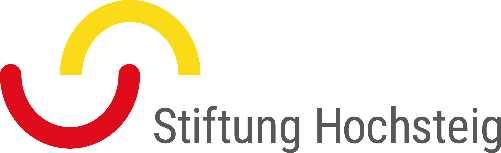 Die Hochsteig Uznach ist ein Angebot der Stiftung Hochsteig für rund 19 normalbegabte Kinder und Jugendliche mit Lern- und Verhaltensschwierigkeiten. Diese Tagessonderschule führt eine Mittelstufen- und eine Oberstufenklasse sowie eine sozialpädagogische Gruppe, welche die Schülerinnen und Schüler im ausserschulischen Bereich betreut. Per 1. August 2021 wird ein Praktikumsplatz frei (Vorpraktikum oder Praxismodul FH). Ein Praktikum dauert mindestens 6 Monate, es kann auch auf 1 Jahr ausgedehnt werden. Praktikantinnen/PraktikantenSie begleiten und unterstützen Kinder und Jugendliche im schulischen und ausserschulischen/sozialpädagogischen Bereich. Sie sind mindestens 20 Jahre alt und haben bereits eine berufliche Erstausbildung abgeschlossen oder verfügen über Matura und Arbeitserfahrung. Zudem sind Sie teamfähig und belastbar.Wir bieten Ihnen ein interessantes Arbeitsfeld in einem motivierten Team, Supervision, Praktikumsbegleitung, Fünftagewoche und 13 Ferienwochen pro Jahr (durch Kompensation).Ihre Anfrage und Bewerbung (per Post) richten Sie bitte an:Stiftung HochsteigClaudia R. Mattle, GesamtleiterinHochsteig 13909620 LichtensteigTel. 071 988 80 72gesamtleitung@hochsteig.chwww.hochsteig.ch